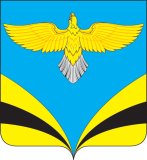 АДМИНИСТРАЦИЯГОРОДСКОГО ПОСЕЛЕНИЯ БЕЗЕНЧУКМУНИЦИПАЛЬНОГО РАЙОНА БЕЗЕНЧУКСКИЙ САМАРСКОЙ ОБЛАСТИПОСТАНОВЛЕНИЕ ул. Нефтяников, 12, п.г.т. Безенчук, Самарской области, 446250тел.2-12-55, факс 2-14-51, е-mail: 	gp-bezenchukso@yandex.ruот  17.01.2020 г.                                                                                                  №   17Об утверждении муниципальной целевой программы «Мероприятия по профилактике терроризма и экстремизма, а также минимизации и (или) ликвидации последствий проявлений терроризма и экстремизма на территории городского поселения Безенчук на 2020-2022 годы»В соответствии с Федеральным законом от 06.03.2006 № 35-ФЗ «О противодействии терроризму», Федеральным законом от 06.10.2003 № 131-ФЗ «Об общих принципах организации местного самоуправления в Российской Федерации», Федеральным законом от 25.07.2002  № 114-ФЗ «О противодействии экстремистской деятельности», руководствуясь Уставом городского поселения БезенчукПОСТАНОВЛЯЮ:Утвердить прилагаемую муниципальную  программу «Мероприятия по профилактике терроризма и экстремизма, а также минимизации и (или) ликвидации последствий проявлений терроризма и экстремизма на территории городского поселения Безенчук на 2020-2022 годы».Установить, что расходные обязательства городского поселения Безенчук, возникающие в результате принятия настоящего Постановления, исполняются самостоятельно за счет средств бюджета городского поселения Безенчук в пределах общего объема бюджетных ассигнований, предусматриваемого в установленном порядке на соответствующий финансовый год.Опубликовать настоящее постановление в газете «Вестник городского поселения Безенчук», разместить на официальном сайте поселения в сети Интернет. Контроль за исполнением настоящего постановления оставляю за собой.Глава городского поселения Безенчук		       	            	Н.В. РайскаяИсп. Бундеева И.А.Тел.2-18-35Утверждено постановлениемАдминистрации городского поселения Безенчукот                       г.      № _____        ПАСПОРТ муниципальной программы«Мероприятия по профилактике терроризма и экстремизма, а также минимизации и (или) ликвидации последствий проявлений терроризма и экстремизма на территории городского поселения Безенчук на 2020-2022 годы»Характеристика проблем и обоснование необходимости их решения программным методом.В настоящее время Президентом Российской Федерации и Правительством Российской Федерации поставлена задача, предотвращения террористических проявлений. Данная задача рассматривается в качестве приоритетной. По сведениям национального антитеррористического комитета, уровень террористической опасности продолжает оставаться высоким, сохраняется угроза совершения террористических актов на всей территории Российской Федерации.	Наиболее экстремистской рискогенной группой выступает  молодежь, что вызвано как социально-экономическими, так и этнорелигиозными факторами. Особую настороженность вызывает снижение общеобразовательного и общекультурного уровня молодых людей, чем пользуются экстремистски настроенные радикальные политические и религиозные силы.	Объектами первоочередных террористических устремлений являются места массового пребывания людей (учреждения культуры, спортивные сооружения, учебные заведения).	Таким образом, экстремизм, терроризм и преступность представляют реальную угрозу общественной безопасности, оказывают негативное влияние на все сферы общественной жизни. Их проявления вызывают социальную напряженность, влекут затраты населения, организаций и предприятий на ликвидацию прямого и косвенного ущерба от преступных деяний.	Мероприятия Программы направлены на дальнейшее развитие наиболее эффективных направлений деятельности по созданию условий для противодействия терроризму, по усилению антитеррористической защищенности важных объектов, в первую очередь объектов образования, культуры, торговли, здравоохранения, охраны жизни и здоровья граждан, имущества, по обеспечению высокого уровня безопасности жизнедеятельности на территории городского поселения Безенчук. Программа мероприятий по профилактике терроризма и экстремизма, а также минимизации и (или) ликвидации последствий проявлений терроризма и экстремизма на территории городского поселения Безенчук муниципального района Безенчукский является важнейшим направлением реализации принципов целенаправленной, последовательной работы по объединению общественно-политических сил, национально-культурных, культурных и религиозных организаций и безопасности граждан.Формирование установок толерантного сознания и поведения, веротерпимости и миролюбия, профилактика различных видов экстремизма имеет в настоящее время особую актуальность, обусловленную сохраняющейся социальной напряженностью в обществе, продолжающимися межэтническими и межконфессиональными конфликтами, ростом национального экстремизма, являющихся прямой угрозой безопасности не только региона, но и страны в целом. Таким образом, экстремизм, терроризм и преступность представляют реальную угрозу общественной безопасности, подрывают авторитет органов местного самоуправления и оказывают негативное влияние на все сферы общественной жизни. Их проявления вызывают социальную напряженность, влекут затраты населения, организаций и предприятий на ликвидацию прямого и косвенного ущерба от преступных деяний.Системный подход к мерам, направленным на предупреждение, выявление, устранение причин и условий, способствующих экстремизму, терроризму, совершению правонарушений, является одним из важнейших условий улучшения социально-экономической ситуации в городском поселении Безенчук.Для реализации такого подхода необходима муниципальная программа по профилактике терроризма, экстремизма и созданию условий для деятельности добровольных формирований населения по охране общественного порядка, предусматривающая максимальное использование потенциала местного самоуправления и других субъектов в сфере профилактики правонарушений.Программа является документом, открытым для внесения изменений и дополнений.Перечень программных мероприятий1. Своевременное информирование населения городского поселения Безенчук  по вопросам противодействия экстремизму  и терроризму;2. Содействие правоохранительным органам в выявлении правонарушений и преступлений  данной категории, а также ликвидации их последствий;3. Последовательное обеспечение конституционных прав, гарантирующих равенство граждан любой расы и национальности, а также свободу вероисповедания; утверждение общероссийских гражданских и историко-культурных ценностей, поддержание российского патриотизма и многокультурной природы российского государства и российского народа как гражданской нации; последовательное и повсеместное пресечение проповеди нетерпимости и насилия.   Пропаганда толерантного поведения к людям других национальностей и религиозных конфессий;4. Организация воспитательной работы среди детей и молодежи, направленная на устранение причин и условий, способствующих совершению действий экстремистского характераПЕРЕЧЕНЬ Мероприятий муниципальной программы"Мероприятия по профилактике терроризма и экстремизма, а также минимизации и (или) ликвидации последствий проявлений терроризма и экстремизма на территории городского поселения Безенчук на 2020-2022 годы"Приложение к Программе.Основные термины и понятия.экстремистская деятельность (экстремизм):- насильственное изменение основ конституционного строя и нарушение целостности Российской Федерации;- публичное оправдание терроризма и иная террористическая деятельность;- возбуждение социальной, расовой, национальной или религиозной розни;- пропаганда исключительности, превосходства либо неполноценности человека по признаку его социальной, расовой, национальной, религиозной или языковой принадлежности или отношения к религии;- нарушение прав, свобод и законных интересов человека и гражданина в зависимости от его социальной, расовой, национальной, религиозной или языковой принадлежности или отношения к религии;- воспрепятствование осуществлению гражданами их избирательных прав и права на участие в референдуме или нарушение тайны голосования, соединенные с насилием либо угрозой его применения;- воспрепятствование законной деятельности государственных органов, органов местного самоуправления, избирательных комиссий, общественных и религиозных объединений или иных организаций, соединенное с насилием либо угрозой его применения;- пропаганда и публичное демонстрирование нацистской атрибутики или символики либо атрибутики или символики, сходных с нацистской атрибутикой или символикой до степени смешения;- публичные призывы к осуществлению указанных деяний либо массовое распространение заведомо экстремистских материалов, а равно их изготовление или хранение в целях массового распространения;- публичное заведомо ложное обвинение лица, замещающего государственную должность Российской Федерации или государственную должность субъекта Российской Федерации, в совершении им в период исполнения своих должностных обязанностей деяний, указанных в настоящей статье и являющихся преступлением;- организация и подготовка указанных деяний, а также подстрекательство к их осуществлению;- финансирование указанных деяний либо иное содействие в их организации, подготовке и осуществлении, в том числе путем предоставления учебной, полиграфической и материально-технической базы, телефонной и иных видов связи или оказания информационных услуг;экстремистская организация:- общественное или религиозное объединение либо иная организация, в отношении которых по основаниям, предусмотренным настоящим Федеральным законом, (Федеральный закон Российской Федерации от 25 июля 2002 года N 114-ФЗ О противодействии экстремистской деятельности) судом принято вступившее в законную силу решение о ликвидации или запрете деятельности в связи с осуществлением экстремистской деятельности;экстремистские материалы:- предназначенные для обнародования документы либо информация на иных носителях, призывающие к осуществлению экстремистской деятельности либо обосновывающие или оправдывающие необходимость осуществления такой деятельности, в том числе труды руководителей национал-социалисткой рабочей партии Германии, фашистской партии Италии, публикации, обосновывающие или оправдывающие национальное и (или) расовое превосходство либо оправдывающие практику совершения военных или иных преступлений, направленных на полное или частичное уничтожение какой-либо этнической, социальной, расовой, национальной или религиозной группы".Основные направления противодействия экстремистской деятельности.Противодействие экстремистской деятельности осуществляется по следующим основным направлениям:- принятие профилактических мер, направленных на предупреждение экстремистской деятельности, в том числе на выявление и последующее устранение причин и условий, способствующих осуществлению экстремистской деятельности;- выявление, предупреждение и пресечение экстремистской деятельности общественных и религиозных объединений, иных организаций, физических лиц.Субъекты противодействия экстремистской деятельности.Федеральные органы государственной власти, органы государственной власти субъектов Российской Федерации, органы местного самоуправления участвуют в противодействии экстремистской деятельности в пределах своей компетенции.Профилактика экстремистской деятельности.В целях противодействия экстремистской деятельности федеральные органы государственной власти, органы государственной власти субъектов Российской Федерации, органы местного самоуправления в пределах своей компетенции в приоритетном порядке осуществляют профилактические, в том числе воспитательные, пропагандистские, меры, направленные на предупреждение экстремистской деятельности.Толерантность.(лат. tolerantia - терпение)- терпимость к чужому образу жизни, поведению, чужим обычаям, чувствам, верованиям, мнениям, идеям. Т. является одним из основополагающих демократических принципов, неразрывно связанным с концепциями плюрализма, социальной свободы и прав человека.Ксенофобия [греч. xenos - чужой + phobos - страх]- особенность менталитета общества, которая проявляется в негативном отношении к социальным общностям или отдельным людям, воспринимаемым в качестве чужих и поэтому эмоционально неприемлемых, враждебных.Наименование   муниципальной программы (подпрограммы)«Мероприятия по профилактике терроризма и экстремизма, а также минимизации и (или) ликвидации последствий проявлений терроризма и экстремизма на территории городского поселения Безенчук на 2020-2022 годы» (далее – Программа)«Мероприятия по профилактике терроризма и экстремизма, а также минимизации и (или) ликвидации последствий проявлений терроризма и экстремизма на территории городского поселения Безенчук на 2020-2022 годы» (далее – Программа)«Мероприятия по профилактике терроризма и экстремизма, а также минимизации и (или) ликвидации последствий проявлений терроризма и экстремизма на территории городского поселения Безенчук на 2020-2022 годы» (далее – Программа)«Мероприятия по профилактике терроризма и экстремизма, а также минимизации и (или) ликвидации последствий проявлений терроризма и экстремизма на территории городского поселения Безенчук на 2020-2022 годы» (далее – Программа)Цели и задачи  муниципальной  программы (подпрограммы)Цели и задачи программы:  Повышение уровня защищенности жизни и спокойствия граждан, проживающих на территории городского поселения Безенчук, их законных прав и интересов на основе противодействия экстремизму и терроризму, профилактики и предупреждения их проявлений в поселении.  Противодействие терроризму и экстремизму и защита граждан, проживающих на территории городского поселения Безенчук от террористических и экстремистских актов.   Укрепление межнационального и межконфессионального согласия, профилактика и предотвращение конфликтов на социальной, этнической и конфессиональной почве.  Воспитание культуры толерантности и межнационального согласия.  Достижение необходимого уровня правовой культуры граждан как основы толерантного сознания и поведения.  Формирование в молодежной среде мировоззрения и духовно-нравственной атмосферы этнокультурного взаимоуважения.  Создание условий для общественного осуждение и пресечение любых проявлений дискриминации, насилия, расизма и экстремизма на национальной и конфессиональной почве на основе действующего законодательства.  Своевременное информирование населения городского поселения Безенчук по вопросам противодействия экстремизму и терроризму.  Содействие правоохранительным органам в выявлении правонарушений и преступлений данной категории, а также ликвидации их последствий.  Пропаганда толерантного поведения к людям других национальностей и религиозных конфессий.  Организация воспитательной работы среди детей и молодежи, направленной на устранение причин и условий, способствующих совершению действий экстремистского характера.Цели и задачи программы:  Повышение уровня защищенности жизни и спокойствия граждан, проживающих на территории городского поселения Безенчук, их законных прав и интересов на основе противодействия экстремизму и терроризму, профилактики и предупреждения их проявлений в поселении.  Противодействие терроризму и экстремизму и защита граждан, проживающих на территории городского поселения Безенчук от террористических и экстремистских актов.   Укрепление межнационального и межконфессионального согласия, профилактика и предотвращение конфликтов на социальной, этнической и конфессиональной почве.  Воспитание культуры толерантности и межнационального согласия.  Достижение необходимого уровня правовой культуры граждан как основы толерантного сознания и поведения.  Формирование в молодежной среде мировоззрения и духовно-нравственной атмосферы этнокультурного взаимоуважения.  Создание условий для общественного осуждение и пресечение любых проявлений дискриминации, насилия, расизма и экстремизма на национальной и конфессиональной почве на основе действующего законодательства.  Своевременное информирование населения городского поселения Безенчук по вопросам противодействия экстремизму и терроризму.  Содействие правоохранительным органам в выявлении правонарушений и преступлений данной категории, а также ликвидации их последствий.  Пропаганда толерантного поведения к людям других национальностей и религиозных конфессий.  Организация воспитательной работы среди детей и молодежи, направленной на устранение причин и условий, способствующих совершению действий экстремистского характера.Цели и задачи программы:  Повышение уровня защищенности жизни и спокойствия граждан, проживающих на территории городского поселения Безенчук, их законных прав и интересов на основе противодействия экстремизму и терроризму, профилактики и предупреждения их проявлений в поселении.  Противодействие терроризму и экстремизму и защита граждан, проживающих на территории городского поселения Безенчук от террористических и экстремистских актов.   Укрепление межнационального и межконфессионального согласия, профилактика и предотвращение конфликтов на социальной, этнической и конфессиональной почве.  Воспитание культуры толерантности и межнационального согласия.  Достижение необходимого уровня правовой культуры граждан как основы толерантного сознания и поведения.  Формирование в молодежной среде мировоззрения и духовно-нравственной атмосферы этнокультурного взаимоуважения.  Создание условий для общественного осуждение и пресечение любых проявлений дискриминации, насилия, расизма и экстремизма на национальной и конфессиональной почве на основе действующего законодательства.  Своевременное информирование населения городского поселения Безенчук по вопросам противодействия экстремизму и терроризму.  Содействие правоохранительным органам в выявлении правонарушений и преступлений данной категории, а также ликвидации их последствий.  Пропаганда толерантного поведения к людям других национальностей и религиозных конфессий.  Организация воспитательной работы среди детей и молодежи, направленной на устранение причин и условий, способствующих совершению действий экстремистского характера.Цели и задачи программы:  Повышение уровня защищенности жизни и спокойствия граждан, проживающих на территории городского поселения Безенчук, их законных прав и интересов на основе противодействия экстремизму и терроризму, профилактики и предупреждения их проявлений в поселении.  Противодействие терроризму и экстремизму и защита граждан, проживающих на территории городского поселения Безенчук от террористических и экстремистских актов.   Укрепление межнационального и межконфессионального согласия, профилактика и предотвращение конфликтов на социальной, этнической и конфессиональной почве.  Воспитание культуры толерантности и межнационального согласия.  Достижение необходимого уровня правовой культуры граждан как основы толерантного сознания и поведения.  Формирование в молодежной среде мировоззрения и духовно-нравственной атмосферы этнокультурного взаимоуважения.  Создание условий для общественного осуждение и пресечение любых проявлений дискриминации, насилия, расизма и экстремизма на национальной и конфессиональной почве на основе действующего законодательства.  Своевременное информирование населения городского поселения Безенчук по вопросам противодействия экстремизму и терроризму.  Содействие правоохранительным органам в выявлении правонарушений и преступлений данной категории, а также ликвидации их последствий.  Пропаганда толерантного поведения к людям других национальностей и религиозных конфессий.  Организация воспитательной работы среди детей и молодежи, направленной на устранение причин и условий, способствующих совершению действий экстремистского характера.Основания разработки программы   Федеральный закон  от 06.10.2003 № 131-ФЗ «Об общих принципах организации местного самоуправления в Российской Федерации»   Федеральный закон от 25.07.2002 № 114-ФЗ «О противодействии экстремистской деятельности»   Федеральный закон от 06.03.2006 № 35-ФЗ «О противодействии терроризму»   Указ Президента Российской Федерации от 15.02.2006 г. № 116 «О мерах по противодействию терроризму»   Устав городского поселения Безенчук   Федеральный закон  от 06.10.2003 № 131-ФЗ «Об общих принципах организации местного самоуправления в Российской Федерации»   Федеральный закон от 25.07.2002 № 114-ФЗ «О противодействии экстремистской деятельности»   Федеральный закон от 06.03.2006 № 35-ФЗ «О противодействии терроризму»   Указ Президента Российской Федерации от 15.02.2006 г. № 116 «О мерах по противодействию терроризму»   Устав городского поселения Безенчук   Федеральный закон  от 06.10.2003 № 131-ФЗ «Об общих принципах организации местного самоуправления в Российской Федерации»   Федеральный закон от 25.07.2002 № 114-ФЗ «О противодействии экстремистской деятельности»   Федеральный закон от 06.03.2006 № 35-ФЗ «О противодействии терроризму»   Указ Президента Российской Федерации от 15.02.2006 г. № 116 «О мерах по противодействию терроризму»   Устав городского поселения Безенчук   Федеральный закон  от 06.10.2003 № 131-ФЗ «Об общих принципах организации местного самоуправления в Российской Федерации»   Федеральный закон от 25.07.2002 № 114-ФЗ «О противодействии экстремистской деятельности»   Федеральный закон от 06.03.2006 № 35-ФЗ «О противодействии терроризму»   Указ Президента Российской Федерации от 15.02.2006 г. № 116 «О мерах по противодействию терроризму»   Устав городского поселения БезенчукКоординатор муниципальной программыАдминистрация городского поселения БезенчукАдминистрация городского поселения БезенчукАдминистрация городского поселения БезенчукАдминистрация городского поселения БезенчукЗаказчик муниципальной программыАдминистрация городского поселения БезенчукАдминистрация городского поселения БезенчукАдминистрация городского поселения БезенчукАдминистрация городского поселения БезенчукРазработчик муниципальной программыАдминистрация городского поселения БезенчукАдминистрация городского поселения БезенчукАдминистрация городского поселения БезенчукАдминистрация городского поселения БезенчукОтветственные за выполнение мероприятий муниципальной программы (подпрограммы)Администрация городского поселения БезенчукАдминистрация городского поселения БезенчукАдминистрация городского поселения БезенчукАдминистрация городского поселения БезенчукСроки и этапы реализации программы2020-2022 гг.2020-2022 гг.2020-2022 гг.2020-2022 гг.Источники финансирования муниципальной программы (подпрограммы)В том числе по годам:Всего2020 г.2021 г.2022 г.Средства бюджета г.п. Безенчук2364,00600,00882,00882,00Другие источники----Планируемые результаты  Обеспечение условий для успешной социокультурной адаптации молодежи из числа мигрантов.              Противодействие проникновению в общественное сознание идей религиозного фундаментализма, экстремизма и  нетерпимости.                                        Совершенствование форм и методов работы органов местного самоуправления по профилактике проявлений ксенофобии, национальной и расовой  нетерпимости, противодействию этнической дискриминации.    Повышение уровня компетентности сотрудников муниципальных учреждений в вопросах миграционной и национальной политики, способах формирования толерантной среды и противодействия экстремизму.     Создание эффективной системы правовых, организационных и идеологических механизмов противодействия экстремизму, этнической и  религиозной нетерпимости.    Обеспечение условий для успешной социокультурной адаптации молодежи из числа мигрантов.              Противодействие проникновению в общественное сознание идей религиозного фундаментализма, экстремизма и  нетерпимости.                                        Совершенствование форм и методов работы органов местного самоуправления по профилактике проявлений ксенофобии, национальной и расовой  нетерпимости, противодействию этнической дискриминации.    Повышение уровня компетентности сотрудников муниципальных учреждений в вопросах миграционной и национальной политики, способах формирования толерантной среды и противодействия экстремизму.     Создание эффективной системы правовых, организационных и идеологических механизмов противодействия экстремизму, этнической и  религиозной нетерпимости.    Обеспечение условий для успешной социокультурной адаптации молодежи из числа мигрантов.              Противодействие проникновению в общественное сознание идей религиозного фундаментализма, экстремизма и  нетерпимости.                                        Совершенствование форм и методов работы органов местного самоуправления по профилактике проявлений ксенофобии, национальной и расовой  нетерпимости, противодействию этнической дискриминации.    Повышение уровня компетентности сотрудников муниципальных учреждений в вопросах миграционной и национальной политики, способах формирования толерантной среды и противодействия экстремизму.     Создание эффективной системы правовых, организационных и идеологических механизмов противодействия экстремизму, этнической и  религиозной нетерпимости.    Обеспечение условий для успешной социокультурной адаптации молодежи из числа мигрантов.              Противодействие проникновению в общественное сознание идей религиозного фундаментализма, экстремизма и  нетерпимости.                                        Совершенствование форм и методов работы органов местного самоуправления по профилактике проявлений ксенофобии, национальной и расовой  нетерпимости, противодействию этнической дискриминации.    Повышение уровня компетентности сотрудников муниципальных учреждений в вопросах миграционной и национальной политики, способах формирования толерантной среды и противодействия экстремизму.     Создание эффективной системы правовых, организационных и идеологических механизмов противодействия экстремизму, этнической и  религиозной нетерпимости.  №п/пНаименование мероприятийНаименование мероприятийСрокисполненияВсего(тыс. руб.)Источники финансирования (местный бюджет)(тыс. руб.)Источники финансирования (местный бюджет)(тыс. руб.)Источники финансирования (местный бюджет)(тыс. руб.)Ответственныеисполнители№п/пНаименование мероприятийНаименование мероприятийСрокисполненияВсего(тыс. руб.)2020г.2021г.2022г.Ответственныеисполнители1. Организационные и пропагандистские  мероприятия1. Организационные и пропагандистские  мероприятия1. Организационные и пропагандистские  мероприятия1. Организационные и пропагандистские  мероприятия1. Организационные и пропагандистские  мероприятия1. Организационные и пропагандистские  мероприятия1. Организационные и пропагандистские  мероприятия1Проводить консультации, запрашивать и получать в установленном порядке необходимые материалы и информацию в территориальных органах, федеральных органах исполнительной власти, исполнительных органах государственной власти, общественных объединениях, организациях, правоохранительных органах, у должностных лиц по установлению основных потенциальных «болевых точек» на территории городского поселения (кафе,  места отдыха и сбора молодежи,  торговые точки), а также о лидерах национальных общин, влиятельных неформальных лидерах.Проводить консультации, запрашивать и получать в установленном порядке необходимые материалы и информацию в территориальных органах, федеральных органах исполнительной власти, исполнительных органах государственной власти, общественных объединениях, организациях, правоохранительных органах, у должностных лиц по установлению основных потенциальных «болевых точек» на территории городского поселения (кафе,  места отдыха и сбора молодежи,  торговые точки), а также о лидерах национальных общин, влиятельных неформальных лидерах.По мере необходимостиБез финансирования---Администрация г.п. Безенчук2Информировать жителей городского поселения Безенчук о действиях при угрозе возникновения террористических актов посредством размещения информации на информационных стендах в здании администрации городского поселения Безенчук.Информировать жителей городского поселения Безенчук о действиях при угрозе возникновения террористических актов посредством размещения информации на информационных стендах в здании администрации городского поселения Безенчук.По мере необходимостиБез финансирования---Администрация г.п. Безенчук3Проводить мероприятия для детей и молодёжи в целях формирования  в сознании молодых людей  идеи личной и коллективной обязанности уважать права человека и разнообразие в нашем обществе (как проявление культурных, этнических, религиозных, политических и иных  различий между людьми), формированию нетерпимости к любым, проявлениям экстремизма.Проводить мероприятия для детей и молодёжи в целях формирования  в сознании молодых людей  идеи личной и коллективной обязанности уважать права человека и разнообразие в нашем обществе (как проявление культурных, этнических, религиозных, политических и иных  различий между людьми), формированию нетерпимости к любым, проявлениям экстремизма.2020-2022г.г.Без финансирования---Руководитель МБУК «Безенчукский межпоселенческий досуговый центр»4Распространение среди читателей библиотек информационных материалов, в целях повышения уровня  толерантного сознания молодежи.Распространение среди читателей библиотек информационных материалов, в целях повышения уровня  толерантного сознания молодежи.2020-2022г.г.Без финансирования- - -Руководитель МБУК «Безенчукский межпоселенческий досуговый центр»5Повышение общественной значимости жителей пенсионного возраста, социализация детей-инвалидов. Проведение  Дней  пожилого человека.Повышение общественной значимости жителей пенсионного возраста, социализация детей-инвалидов. Проведение  Дней  пожилого человека.2020-2022г.г.Без финансирования---Руководитель МБУК «Безенчукский межпоселенческий досуговый центр»2. Мероприятия по профилактике экстремизма и терроризма2. Мероприятия по профилактике экстремизма и терроризма2. Мероприятия по профилактике экстремизма и терроризма2. Мероприятия по профилактике экстремизма и терроризма2. Мероприятия по профилактике экстремизма и терроризма2. Мероприятия по профилактике экстремизма и терроризма2. Мероприятия по профилактике экстремизма и терроризма1Обеспечение доступа к сети интернет системы экстренной связи «гражданин-полиция»Обеспечение доступа к сети интернет системы экстренной связи «гражданин-полиция»2020-2022г.г.600,00200,0300,0300,0Администрация городского поселения2Техническое обслуживание программно-аппаратного комплекса системы экстренной связи «гражданин – полиция»Техническое обслуживание программно-аппаратного комплекса системы экстренной связи «гражданин – полиция»2020-2022г.г.150,0050,070,070,0Администрация городского поселения3Монтажа системы видеонаблюдения городского поселения БезенчукМонтажа системы видеонаблюдения городского поселения Безенчук2020г.300,00300,0412,0412,0Администрация городского поселения4Техническое обслуживание  системы видеонаблюденияТехническое обслуживание  системы видеонаблюдения2020-2022г.г.150,050,0100,0100,0Администрация городского поселения5Проведение торжественных мероприятий в дни исторических и памятных для нашей Родины дат.Проведение торжественных мероприятий в дни исторических и памятных для нашей Родины дат.ПостоянноБез финансирования- - -Администрация городского поселения Руководитель  МБУК «Безенчукский межпоселенческий досуговый центр»